课堂教学奖一等奖基本情况信息登记表 2017年10月30日   制表：教学督导办  姓名杨建宇性别男年龄43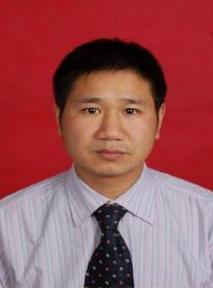 专业新闻学院系新闻传播学院职称副教授学历博士研究生博士研究生博士研究生博士研究生博士研究生获奖感言获奖感言获奖感言获奖感言获奖感言获奖感言获奖感言很荣幸能够参与我校2016-2017学年“课堂教学奖”评选活动并获得一等奖，这是一种肯定、一种荣誉，更是一种责任、一种激励，作为一名一线教师，回想自己从教十余年的点点滴滴，不仅感受良多。一、不忘初心，方得始终2006年，我硕士研究生毕业后到我校任教，主要从事新闻学专业相关课程教学，时光飞逝，转眼已过十年，十余年来，一届又一届可爱的学生与我携手前行，走过了一段难忘的宝贵岁月。这十年，是我和学生们共同成长的十年，也是作为教师不断收获喜悦收获感动的十年。回顾走过的道路和着眼未行的旅途，教师乃是我重要的身份，也是我愿穷尽学识和精力去充实去提高的光荣职业。品味酸甜苦辣，总结成败得失，我深刻体会到保持一颗初心对一位远行人的重要，唯有初心不改，才能乐此不疲，悦人悦己。成为一名优秀教师并不容易，但永葆初心才能像初入教职时一般纯洁、热烈、美好。初心是希冀与梦想，是承诺与信念，是走出迷途、摆脱困挫的责任与担当，是圆自己梦圆学生梦的那种恪守与坚持。二、热爱学校，共同成长个人的成长离不开团队支持、单位培养。我从教的十年正是新乡学院砥砺前行、快速发展的十年。作为其中的一分子，我紧跟学校步伐，以实际行动贡献自己的微薄力量，并从学校跨越发展中获益匪浅。合并升本后，踏着学校整合年、质量年、评建年、转型年、创新年发展节奏，我也逐步完成学历、职称提升，形成自己的知识体系和教学特色。当前我校正按照党的教育方针，结合国家、我省、我市经济社会发展现实需求，全面深化改革，加快转型发展，为建成“国内有影响、省内有地位、具有鲜明特色的高水平应用型大学”而努力奋斗。这是一个更加值得期待的明天，本科办学十年对学校而言，是阶段性总结，更是新的起点；对我而言，从教十年，则是总结、体会和反思的契机，并在此基础上，实现新的进步。三、敢于探索，不断提升在我看来，教学不是日复一日的重复，不是机械性劳动，教学质量的提升必须与学习、思考、实践与体悟结合起来才有。十余年来，在学校的大力支持下，我所在的新闻传播学院不断发展，这为教学方法改革和人才培养模式创新提供了重要的条件支撑。结合学院实际，在学院领导、同事们的支持和帮助下，我逐步形成硬件平台——实践课程——项目团队——作业作品的教学思路，取得了一定的教学成效，受到学生喜爱。在前行的道路上，恒心极为重要。和所有教师一样，我既然选择了教师这个职业，就会发自内心地热爱这个职业，以欣赏的眼光看待每一位学生。我爱我的职业，这更是一份事业，我会用教师的职业道德标准丰富自己、衡量自己、鞭策自己，努力做一名让学生信任、自己认可的好教师。很荣幸能够参与我校2016-2017学年“课堂教学奖”评选活动并获得一等奖，这是一种肯定、一种荣誉，更是一种责任、一种激励，作为一名一线教师，回想自己从教十余年的点点滴滴，不仅感受良多。一、不忘初心，方得始终2006年，我硕士研究生毕业后到我校任教，主要从事新闻学专业相关课程教学，时光飞逝，转眼已过十年，十余年来，一届又一届可爱的学生与我携手前行，走过了一段难忘的宝贵岁月。这十年，是我和学生们共同成长的十年，也是作为教师不断收获喜悦收获感动的十年。回顾走过的道路和着眼未行的旅途，教师乃是我重要的身份，也是我愿穷尽学识和精力去充实去提高的光荣职业。品味酸甜苦辣，总结成败得失，我深刻体会到保持一颗初心对一位远行人的重要，唯有初心不改，才能乐此不疲，悦人悦己。成为一名优秀教师并不容易，但永葆初心才能像初入教职时一般纯洁、热烈、美好。初心是希冀与梦想，是承诺与信念，是走出迷途、摆脱困挫的责任与担当，是圆自己梦圆学生梦的那种恪守与坚持。二、热爱学校，共同成长个人的成长离不开团队支持、单位培养。我从教的十年正是新乡学院砥砺前行、快速发展的十年。作为其中的一分子，我紧跟学校步伐，以实际行动贡献自己的微薄力量，并从学校跨越发展中获益匪浅。合并升本后，踏着学校整合年、质量年、评建年、转型年、创新年发展节奏，我也逐步完成学历、职称提升，形成自己的知识体系和教学特色。当前我校正按照党的教育方针，结合国家、我省、我市经济社会发展现实需求，全面深化改革，加快转型发展，为建成“国内有影响、省内有地位、具有鲜明特色的高水平应用型大学”而努力奋斗。这是一个更加值得期待的明天，本科办学十年对学校而言，是阶段性总结，更是新的起点；对我而言，从教十年，则是总结、体会和反思的契机，并在此基础上，实现新的进步。三、敢于探索，不断提升在我看来，教学不是日复一日的重复，不是机械性劳动，教学质量的提升必须与学习、思考、实践与体悟结合起来才有。十余年来，在学校的大力支持下，我所在的新闻传播学院不断发展，这为教学方法改革和人才培养模式创新提供了重要的条件支撑。结合学院实际，在学院领导、同事们的支持和帮助下，我逐步形成硬件平台——实践课程——项目团队——作业作品的教学思路，取得了一定的教学成效，受到学生喜爱。在前行的道路上，恒心极为重要。和所有教师一样，我既然选择了教师这个职业，就会发自内心地热爱这个职业，以欣赏的眼光看待每一位学生。我爱我的职业，这更是一份事业，我会用教师的职业道德标准丰富自己、衡量自己、鞭策自己，努力做一名让学生信任、自己认可的好教师。很荣幸能够参与我校2016-2017学年“课堂教学奖”评选活动并获得一等奖，这是一种肯定、一种荣誉，更是一种责任、一种激励，作为一名一线教师，回想自己从教十余年的点点滴滴，不仅感受良多。一、不忘初心，方得始终2006年，我硕士研究生毕业后到我校任教，主要从事新闻学专业相关课程教学，时光飞逝，转眼已过十年，十余年来，一届又一届可爱的学生与我携手前行，走过了一段难忘的宝贵岁月。这十年，是我和学生们共同成长的十年，也是作为教师不断收获喜悦收获感动的十年。回顾走过的道路和着眼未行的旅途，教师乃是我重要的身份，也是我愿穷尽学识和精力去充实去提高的光荣职业。品味酸甜苦辣，总结成败得失，我深刻体会到保持一颗初心对一位远行人的重要，唯有初心不改，才能乐此不疲，悦人悦己。成为一名优秀教师并不容易，但永葆初心才能像初入教职时一般纯洁、热烈、美好。初心是希冀与梦想，是承诺与信念，是走出迷途、摆脱困挫的责任与担当，是圆自己梦圆学生梦的那种恪守与坚持。二、热爱学校，共同成长个人的成长离不开团队支持、单位培养。我从教的十年正是新乡学院砥砺前行、快速发展的十年。作为其中的一分子，我紧跟学校步伐，以实际行动贡献自己的微薄力量，并从学校跨越发展中获益匪浅。合并升本后，踏着学校整合年、质量年、评建年、转型年、创新年发展节奏，我也逐步完成学历、职称提升，形成自己的知识体系和教学特色。当前我校正按照党的教育方针，结合国家、我省、我市经济社会发展现实需求，全面深化改革，加快转型发展，为建成“国内有影响、省内有地位、具有鲜明特色的高水平应用型大学”而努力奋斗。这是一个更加值得期待的明天，本科办学十年对学校而言，是阶段性总结，更是新的起点；对我而言，从教十年，则是总结、体会和反思的契机，并在此基础上，实现新的进步。三、敢于探索，不断提升在我看来，教学不是日复一日的重复，不是机械性劳动，教学质量的提升必须与学习、思考、实践与体悟结合起来才有。十余年来，在学校的大力支持下，我所在的新闻传播学院不断发展，这为教学方法改革和人才培养模式创新提供了重要的条件支撑。结合学院实际，在学院领导、同事们的支持和帮助下，我逐步形成硬件平台——实践课程——项目团队——作业作品的教学思路，取得了一定的教学成效，受到学生喜爱。在前行的道路上，恒心极为重要。和所有教师一样，我既然选择了教师这个职业，就会发自内心地热爱这个职业，以欣赏的眼光看待每一位学生。我爱我的职业，这更是一份事业，我会用教师的职业道德标准丰富自己、衡量自己、鞭策自己，努力做一名让学生信任、自己认可的好教师。很荣幸能够参与我校2016-2017学年“课堂教学奖”评选活动并获得一等奖，这是一种肯定、一种荣誉，更是一种责任、一种激励，作为一名一线教师，回想自己从教十余年的点点滴滴，不仅感受良多。一、不忘初心，方得始终2006年，我硕士研究生毕业后到我校任教，主要从事新闻学专业相关课程教学，时光飞逝，转眼已过十年，十余年来，一届又一届可爱的学生与我携手前行，走过了一段难忘的宝贵岁月。这十年，是我和学生们共同成长的十年，也是作为教师不断收获喜悦收获感动的十年。回顾走过的道路和着眼未行的旅途，教师乃是我重要的身份，也是我愿穷尽学识和精力去充实去提高的光荣职业。品味酸甜苦辣，总结成败得失，我深刻体会到保持一颗初心对一位远行人的重要，唯有初心不改，才能乐此不疲，悦人悦己。成为一名优秀教师并不容易，但永葆初心才能像初入教职时一般纯洁、热烈、美好。初心是希冀与梦想，是承诺与信念，是走出迷途、摆脱困挫的责任与担当，是圆自己梦圆学生梦的那种恪守与坚持。二、热爱学校，共同成长个人的成长离不开团队支持、单位培养。我从教的十年正是新乡学院砥砺前行、快速发展的十年。作为其中的一分子，我紧跟学校步伐，以实际行动贡献自己的微薄力量，并从学校跨越发展中获益匪浅。合并升本后，踏着学校整合年、质量年、评建年、转型年、创新年发展节奏，我也逐步完成学历、职称提升，形成自己的知识体系和教学特色。当前我校正按照党的教育方针，结合国家、我省、我市经济社会发展现实需求，全面深化改革，加快转型发展，为建成“国内有影响、省内有地位、具有鲜明特色的高水平应用型大学”而努力奋斗。这是一个更加值得期待的明天，本科办学十年对学校而言，是阶段性总结，更是新的起点；对我而言，从教十年，则是总结、体会和反思的契机，并在此基础上，实现新的进步。三、敢于探索，不断提升在我看来，教学不是日复一日的重复，不是机械性劳动，教学质量的提升必须与学习、思考、实践与体悟结合起来才有。十余年来，在学校的大力支持下，我所在的新闻传播学院不断发展，这为教学方法改革和人才培养模式创新提供了重要的条件支撑。结合学院实际，在学院领导、同事们的支持和帮助下，我逐步形成硬件平台——实践课程——项目团队——作业作品的教学思路，取得了一定的教学成效，受到学生喜爱。在前行的道路上，恒心极为重要。和所有教师一样，我既然选择了教师这个职业，就会发自内心地热爱这个职业，以欣赏的眼光看待每一位学生。我爱我的职业，这更是一份事业，我会用教师的职业道德标准丰富自己、衡量自己、鞭策自己，努力做一名让学生信任、自己认可的好教师。很荣幸能够参与我校2016-2017学年“课堂教学奖”评选活动并获得一等奖，这是一种肯定、一种荣誉，更是一种责任、一种激励，作为一名一线教师，回想自己从教十余年的点点滴滴，不仅感受良多。一、不忘初心，方得始终2006年，我硕士研究生毕业后到我校任教，主要从事新闻学专业相关课程教学，时光飞逝，转眼已过十年，十余年来，一届又一届可爱的学生与我携手前行，走过了一段难忘的宝贵岁月。这十年，是我和学生们共同成长的十年，也是作为教师不断收获喜悦收获感动的十年。回顾走过的道路和着眼未行的旅途，教师乃是我重要的身份，也是我愿穷尽学识和精力去充实去提高的光荣职业。品味酸甜苦辣，总结成败得失，我深刻体会到保持一颗初心对一位远行人的重要，唯有初心不改，才能乐此不疲，悦人悦己。成为一名优秀教师并不容易，但永葆初心才能像初入教职时一般纯洁、热烈、美好。初心是希冀与梦想，是承诺与信念，是走出迷途、摆脱困挫的责任与担当，是圆自己梦圆学生梦的那种恪守与坚持。二、热爱学校，共同成长个人的成长离不开团队支持、单位培养。我从教的十年正是新乡学院砥砺前行、快速发展的十年。作为其中的一分子，我紧跟学校步伐，以实际行动贡献自己的微薄力量，并从学校跨越发展中获益匪浅。合并升本后，踏着学校整合年、质量年、评建年、转型年、创新年发展节奏，我也逐步完成学历、职称提升，形成自己的知识体系和教学特色。当前我校正按照党的教育方针，结合国家、我省、我市经济社会发展现实需求，全面深化改革，加快转型发展，为建成“国内有影响、省内有地位、具有鲜明特色的高水平应用型大学”而努力奋斗。这是一个更加值得期待的明天，本科办学十年对学校而言，是阶段性总结，更是新的起点；对我而言，从教十年，则是总结、体会和反思的契机，并在此基础上，实现新的进步。三、敢于探索，不断提升在我看来，教学不是日复一日的重复，不是机械性劳动，教学质量的提升必须与学习、思考、实践与体悟结合起来才有。十余年来，在学校的大力支持下，我所在的新闻传播学院不断发展，这为教学方法改革和人才培养模式创新提供了重要的条件支撑。结合学院实际，在学院领导、同事们的支持和帮助下，我逐步形成硬件平台——实践课程——项目团队——作业作品的教学思路，取得了一定的教学成效，受到学生喜爱。在前行的道路上，恒心极为重要。和所有教师一样，我既然选择了教师这个职业，就会发自内心地热爱这个职业，以欣赏的眼光看待每一位学生。我爱我的职业，这更是一份事业，我会用教师的职业道德标准丰富自己、衡量自己、鞭策自己，努力做一名让学生信任、自己认可的好教师。很荣幸能够参与我校2016-2017学年“课堂教学奖”评选活动并获得一等奖，这是一种肯定、一种荣誉，更是一种责任、一种激励，作为一名一线教师，回想自己从教十余年的点点滴滴，不仅感受良多。一、不忘初心，方得始终2006年，我硕士研究生毕业后到我校任教，主要从事新闻学专业相关课程教学，时光飞逝，转眼已过十年，十余年来，一届又一届可爱的学生与我携手前行，走过了一段难忘的宝贵岁月。这十年，是我和学生们共同成长的十年，也是作为教师不断收获喜悦收获感动的十年。回顾走过的道路和着眼未行的旅途，教师乃是我重要的身份，也是我愿穷尽学识和精力去充实去提高的光荣职业。品味酸甜苦辣，总结成败得失，我深刻体会到保持一颗初心对一位远行人的重要，唯有初心不改，才能乐此不疲，悦人悦己。成为一名优秀教师并不容易，但永葆初心才能像初入教职时一般纯洁、热烈、美好。初心是希冀与梦想，是承诺与信念，是走出迷途、摆脱困挫的责任与担当，是圆自己梦圆学生梦的那种恪守与坚持。二、热爱学校，共同成长个人的成长离不开团队支持、单位培养。我从教的十年正是新乡学院砥砺前行、快速发展的十年。作为其中的一分子，我紧跟学校步伐，以实际行动贡献自己的微薄力量，并从学校跨越发展中获益匪浅。合并升本后，踏着学校整合年、质量年、评建年、转型年、创新年发展节奏，我也逐步完成学历、职称提升，形成自己的知识体系和教学特色。当前我校正按照党的教育方针，结合国家、我省、我市经济社会发展现实需求，全面深化改革，加快转型发展，为建成“国内有影响、省内有地位、具有鲜明特色的高水平应用型大学”而努力奋斗。这是一个更加值得期待的明天，本科办学十年对学校而言，是阶段性总结，更是新的起点；对我而言，从教十年，则是总结、体会和反思的契机，并在此基础上，实现新的进步。三、敢于探索，不断提升在我看来，教学不是日复一日的重复，不是机械性劳动，教学质量的提升必须与学习、思考、实践与体悟结合起来才有。十余年来，在学校的大力支持下，我所在的新闻传播学院不断发展，这为教学方法改革和人才培养模式创新提供了重要的条件支撑。结合学院实际，在学院领导、同事们的支持和帮助下，我逐步形成硬件平台——实践课程——项目团队——作业作品的教学思路，取得了一定的教学成效，受到学生喜爱。在前行的道路上，恒心极为重要。和所有教师一样，我既然选择了教师这个职业，就会发自内心地热爱这个职业，以欣赏的眼光看待每一位学生。我爱我的职业，这更是一份事业，我会用教师的职业道德标准丰富自己、衡量自己、鞭策自己，努力做一名让学生信任、自己认可的好教师。很荣幸能够参与我校2016-2017学年“课堂教学奖”评选活动并获得一等奖，这是一种肯定、一种荣誉，更是一种责任、一种激励，作为一名一线教师，回想自己从教十余年的点点滴滴，不仅感受良多。一、不忘初心，方得始终2006年，我硕士研究生毕业后到我校任教，主要从事新闻学专业相关课程教学，时光飞逝，转眼已过十年，十余年来，一届又一届可爱的学生与我携手前行，走过了一段难忘的宝贵岁月。这十年，是我和学生们共同成长的十年，也是作为教师不断收获喜悦收获感动的十年。回顾走过的道路和着眼未行的旅途，教师乃是我重要的身份，也是我愿穷尽学识和精力去充实去提高的光荣职业。品味酸甜苦辣，总结成败得失，我深刻体会到保持一颗初心对一位远行人的重要，唯有初心不改，才能乐此不疲，悦人悦己。成为一名优秀教师并不容易，但永葆初心才能像初入教职时一般纯洁、热烈、美好。初心是希冀与梦想，是承诺与信念，是走出迷途、摆脱困挫的责任与担当，是圆自己梦圆学生梦的那种恪守与坚持。二、热爱学校，共同成长个人的成长离不开团队支持、单位培养。我从教的十年正是新乡学院砥砺前行、快速发展的十年。作为其中的一分子，我紧跟学校步伐，以实际行动贡献自己的微薄力量，并从学校跨越发展中获益匪浅。合并升本后，踏着学校整合年、质量年、评建年、转型年、创新年发展节奏，我也逐步完成学历、职称提升，形成自己的知识体系和教学特色。当前我校正按照党的教育方针，结合国家、我省、我市经济社会发展现实需求，全面深化改革，加快转型发展，为建成“国内有影响、省内有地位、具有鲜明特色的高水平应用型大学”而努力奋斗。这是一个更加值得期待的明天，本科办学十年对学校而言，是阶段性总结，更是新的起点；对我而言，从教十年，则是总结、体会和反思的契机，并在此基础上，实现新的进步。三、敢于探索，不断提升在我看来，教学不是日复一日的重复，不是机械性劳动，教学质量的提升必须与学习、思考、实践与体悟结合起来才有。十余年来，在学校的大力支持下，我所在的新闻传播学院不断发展，这为教学方法改革和人才培养模式创新提供了重要的条件支撑。结合学院实际，在学院领导、同事们的支持和帮助下，我逐步形成硬件平台——实践课程——项目团队——作业作品的教学思路，取得了一定的教学成效，受到学生喜爱。在前行的道路上，恒心极为重要。和所有教师一样，我既然选择了教师这个职业，就会发自内心地热爱这个职业，以欣赏的眼光看待每一位学生。我爱我的职业，这更是一份事业，我会用教师的职业道德标准丰富自己、衡量自己、鞭策自己，努力做一名让学生信任、自己认可的好教师。